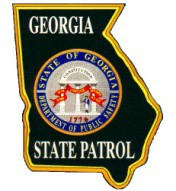 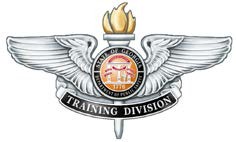 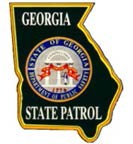 Georgia Department of Public Safety Training DivisionConditioning ProgramPlease consult with a physician before beginning any physical fitness program.WEEK ONEMonday (4 exercises 30 seconds each)Push-ups (30 seconds)Body squats (30 seconds)Sit-ups (30 seconds)Mountain Climbers (30 seconds)30 second rest period(The rest period is only taken after you complete all 4 exercises.  Complete this circuit 4 times.)TuesdayJog for 40 secondsSprint for 10 secondsWalk for 10 seconds(One circuit equals 1 minute.  Complete 10 circuits which will equal 10 minutes.)Wednesday (4 exercises 30 seconds each)High plank rotations (30 seconds)Flutter kicks (30 seconds)Low plank (30 seconds) (Just forearms and toes on the ground)High knees (30 seconds)30 second rest period(The rest period is only taken after you complete all 4 exercises.  Complete this circuit 4 times.)Thursday1 mile run or jog (Not for Time, NO WALKING)Friday (4 exercises 30 seconds each)Close grip push-ups (30 seconds)Bicycle crunches (30 seconds)Alternate arm and leg plank (30 seconds) (Opposite sides)Alternating lunges (30 seconds)30 second rest period (The rest period is only taken after you complete all 4 exercises.  Complete this circuit 4 times.)